Year 6 Summer 1 2021Learning objectives for this topic		Key vocabulary Useful websites to search forTo recognise tempo, dynamics, timbre, texture and structure in the song. To learn to sing in harmony  To learn songs for performanceTo perform songsPulse – the heartbeat of the  musicBeat – another name for pulseRhythm – a repeated sequence  of beatsPitch – how high or low a sound is. This can be on a tuned instrument or with our voice. Tempo – pace of music – fast or slowDynamics – volume or loudness of music from soft (quiet) to loud. Timbre – quality of a musical note. What makes a musical note/sound different from another. Texture – layers of different sounds to make music interesting. Structure – order that different parts of the song are played in – verse chorus verse. BBC Learning Zone To recognise tempo, dynamics, timbre, texture and structure in the song. To learn to sing in harmony  To learn songs for performanceTo perform songsPulse – the heartbeat of the  musicBeat – another name for pulseRhythm – a repeated sequence  of beatsPitch – how high or low a sound is. This can be on a tuned instrument or with our voice. Tempo – pace of music – fast or slowDynamics – volume or loudness of music from soft (quiet) to loud. Timbre – quality of a musical note. What makes a musical note/sound different from another. Texture – layers of different sounds to make music interesting. Structure – order that different parts of the song are played in – verse chorus verse. To recognise tempo, dynamics, timbre, texture and structure in the song. To learn to sing in harmony  To learn songs for performanceTo perform songsPulse – the heartbeat of the  musicBeat – another name for pulseRhythm – a repeated sequence  of beatsPitch – how high or low a sound is. This can be on a tuned instrument or with our voice. Tempo – pace of music – fast or slowDynamics – volume or loudness of music from soft (quiet) to loud. Timbre – quality of a musical note. What makes a musical note/sound different from another. Texture – layers of different sounds to make music interesting. Structure – order that different parts of the song are played in – verse chorus verse. Songs for production of Aladdin To recognise tempo, dynamics, timbre, texture and structure in the song. To learn to sing in harmony  To learn songs for performanceTo perform songsPulse – the heartbeat of the  musicBeat – another name for pulseRhythm – a repeated sequence  of beatsPitch – how high or low a sound is. This can be on a tuned instrument or with our voice. Tempo – pace of music – fast or slowDynamics – volume or loudness of music from soft (quiet) to loud. Timbre – quality of a musical note. What makes a musical note/sound different from another. Texture – layers of different sounds to make music interesting. Structure – order that different parts of the song are played in – verse chorus verse. Aladdin Pantomime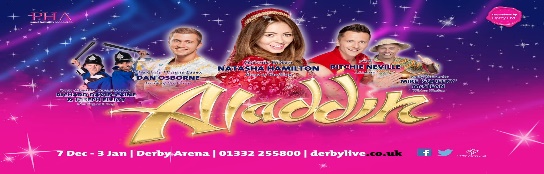 Widow Twankey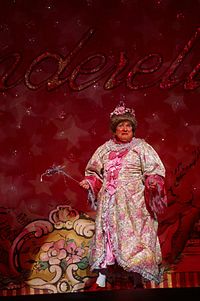 